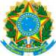 UNIVERSIDADE FEDERAL DO ESPÍRITO SANTO CONSELHO DE ENSINO, PESQUISA E EXTENSÃO ANEXO II - Editado PLANO DE INTEGRALIZAÇÃO CURRICULAR (PIC) Nome: Matrícula:Curso: Educação Física BachareladoData de conclusão do PIC (ano e semestre):  ______________________________________ Assinatura do estudante _____________________________________ Assinatura do Coordenador Data:____/____/____Anexo II da Resolução n° 68/2017 - CEPE Regulamento Geral de Acompanhamento do Desempenho Acadêmico e Processo de Desligamento  HF/RD Semestre _____/_____Código DisciplinaSEGTERQUAQUINSEXSemestre _____/_____Código DisciplinaSEGTERQUAQUINSEXOutras formas de acompanhamento sugeridas pelo ColegiadoIndicar, caso haja, orientador de Trabalho de Conclusão de Curso/Projeto de  GraduaçãoProfessor:_________________________________________________